          БАШКОРТОСТАН РЕСПУБЛИКАҺЫ  АДМИНИСТРАЦИЯ  СЕЛЬСКОГО  ПОСЕЛЕНИЯ                     БАЛТАС  РАЙОНЫ МУНИЦИПАЛЬ                                                          НИЖНЕСИКИЯЗОВСКИЙ   СЕЛЬСОВЕТ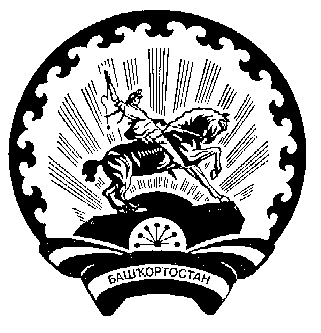 РАЙОНЫНЫҢ ТҮБӘН ҺИКЕЯЗ АУЫЛ                                          МУНИЦИПАЛЬНОГО  РАЙОНА   БАЛТАЧЕВСКИЙ СОВЕТЫ  АУЫЛ  БИЛӘМӘҺЕ                                                              РАЙОН        РЕСПУБЛИКИ    БАШКОРТОСТАН 452982, Түбән һикеяз ауылы,Yзәк урамы,26                                                                                                         452982,Нижнесикиязово, ул.Центральная,26              тел. (253) 2-71-98                                                                                                                                                               тел.(253) 2-71-98              КАРАР                                                                 П О С Т А Н О В Л Е Н И Е                24 март 2017 йыл.                     № 7                            24 марта 2017 года.Об утверждении плана антинаркотических мероприятий на территории сельского поселения Нижнесикиязовский сельсовет муниципального района Балтачевский районРеспублики Башкортостан  на 2017 год.         Руководствуясь  Федеральным законом от  08.01.1998  № 3-ФЗ 
«О наркотических средствах и психотропных веществах», Указом Президента Российской Федерации от 09.06.2010 № 690 «Об утверждении Стратегии государственной  антинаркотической политики Российской Федерации 
до 2020 года» и в целях минимизации угрозы распространения наркоманииПОСТАНОВЛЯЮ:Создать антинаркотическую комиссию администрации сельского поселения Нижнесикиязовский сельсовет (Приложение 1).Утвердить План антинаркотических мероприятий на территории сельского поселения Нижнесикиязовский сельсовет на 2017 год. (Приложение 2).Настоящее постановления подлежит обнародованию на информационном стенде администрации поселения по адресу: с.Нижнесикиязово, ул.Центральная, 26 и размещению на официальном сайте администрации сельского поселения.Контроль над исполнением настоящего постановления оставляю за собой.Глава АСП Нижнесикиязовский сельсовет :                                      Р.Х.Закирова                                                                                                                                             Приложение №1.                Утверждено постанеовлением администрации сельского поселения Нижнесикиязовский  сельсовет от 15 марта 2017 г. №Составантинаркотической комиссии сельского поселения Нижнесикиязовский сельсоветмуниципального района Балтачевский район РБ.Председатель комиссии                - Закирова Розида Халиловна,                                                                                   глава сельского поселения.           Секретарь комиссии                      - Арсланова Гульдар Тамерлановна,                                                                      управляющий делами сельского поселения.             Члены комиссии                         -Камаев Булат Ингелевич,                                                                    участковый  уполномоченный полиции                                                                                (по согласованию)                                                                    - Гамилова Фина Гафуровна.                                                                      фельдшер врачебной амбулатории                                                                      с.Нижнесикиязово.                                                                                   (по согласованию)                                                                        -Гилязова Фаниля Фаудатовна                                                                      директор СДК с Нижнесикиязово                                                                                 (по согласованию)                                                                    - Галиева Дилара Камиоловна                                                                     зав.сельской библиотекой с.Нижнесикиязово                                                                                  (по согласованию)                                                                                                                                             Приложение №2.                Утверждено постанеовлением администрации сельского поселения Нижнесикиязовский  сельсовет от 15 марта 2017 г. №ПЛАН АНТИНАРКОТИЧЕСКИХ МЕРОПРИЯТИЙ 
СЕЛЬСКОГО ПОСЕЛЕНИЯ КУПИНО  НА 2017 ГОД.№ п/п Мероприятия Срок исполнения Исполнители 1 Выявление и уничтожение дикорастущей конопли и незаконных посевов на территории поселенияМай-октябрь Глава сельского поселения,члены комиссии3 Проведение  работы с населением о повышении ответственности собственников земельных участков за своевременное уничтожение дикорастущей конопли. Май-октябрь Глава сельского поселенияУчастковый уполномоченный  (по согласованию)4 Проведение молодежных акций: 
Акция «Мир без наркотиков» 
Акция, посвященная  Международному дню борьбы с наркотиками и их незаконным оборотом.Сентябрь, декабрьДиректор СДК,директор СКзав.сельской библиотекойфельдшер СВА5 Проведение собраний жителей с целью разъяснения административной и уголовной ответственности за незаконное культивирование растений, содержащих наркотические вещества, а также для формирования негативного отношения общественности к употреблению наркотиков.Май-октябрь Глава сельского поселения Участковый уполномоченный  (по согласованию)6 Подготовка волонтеров из числа старшеклассников для работы по распространению ценностей здорового образа жизни и по профилактике употребления наркотиков. Май-октябрь   Педагог-организатор школы 7 Организация и проведение акции- концерта «Музыке-да! Наркотикам – нет!».июнь Директор СДК зав.сельской библ.8 Проведение рейдов по проверке дискотек, молодёжных массовых мероприятий в вечернее время.Май-декабрь Глава сельского поселенияУчастковый уполномоченный (по согласованию)9 Проведение рейдов по торговым точкам, занимающихся реализацией алкогольной продукции и пива.Май-декабрь Глава сельского поселения Участковый уполномоченный  (по согласованию)10 Оборудование стендов в библиотеке по профилактике наркомании, проведение читательских конференций. Январь-ноябрь Зав. библиотекой(по согласованию)11 Организация социально- значимой деятельности детей, подростков и молодежи по месту жительства, трудоустройство на период летних каникул.Июнь-август Глава сельского поселенияДиректора школ12 Родительские собрания на тему «Во взрослую жизнь –без вредных привычек», «О вреде наркомании»В течении года Директора школклассные руководителифельдшер СВА13 Принятие участие в  заседании антинаркотической комиссии при Администрации муниципального района В течении года Глава сельского поселения14 Посещение неблагополучных семей и семей социального рискаВ течении года Глава поселенияУчастковый уполномоченный  (по согласованию)